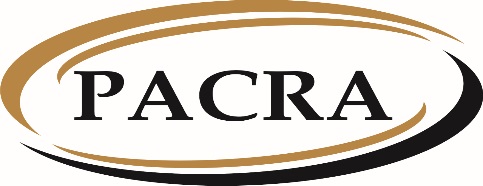 PATENTS AND COMPANIES REGISTRATION AGENCYCANCELLATION OF ONLINE USER(www.pacra.org.zm) Date: …….. /…….. /……….Declaration of ConsentDeclaration of ConsentDeclaration of ConsentDeclaration of ConsentDeclaration of ConsentDeclaration of ConsentWe the Directors/Partners of We the Directors/Partners of have revoked the authorisation given tohave revoked the authorisation given tohave revoked the authorisation given toto make alterations and file lodgements on behalf of the above named business and that the Patents and Companies Registration Agency is excluded from any and all liability that may have arisen from access of the business’s records by way of alterations and/or lodgements by the declarant’ appointed agent, whether due to negligence, breach of duty or otherwise.to make alterations and file lodgements on behalf of the above named business and that the Patents and Companies Registration Agency is excluded from any and all liability that may have arisen from access of the business’s records by way of alterations and/or lodgements by the declarant’ appointed agent, whether due to negligence, breach of duty or otherwise.to make alterations and file lodgements on behalf of the above named business and that the Patents and Companies Registration Agency is excluded from any and all liability that may have arisen from access of the business’s records by way of alterations and/or lodgements by the declarant’ appointed agent, whether due to negligence, breach of duty or otherwise.to make alterations and file lodgements on behalf of the above named business and that the Patents and Companies Registration Agency is excluded from any and all liability that may have arisen from access of the business’s records by way of alterations and/or lodgements by the declarant’ appointed agent, whether due to negligence, breach of duty or otherwise.to make alterations and file lodgements on behalf of the above named business and that the Patents and Companies Registration Agency is excluded from any and all liability that may have arisen from access of the business’s records by way of alterations and/or lodgements by the declarant’ appointed agent, whether due to negligence, breach of duty or otherwise.to make alterations and file lodgements on behalf of the above named business and that the Patents and Companies Registration Agency is excluded from any and all liability that may have arisen from access of the business’s records by way of alterations and/or lodgements by the declarant’ appointed agent, whether due to negligence, breach of duty or otherwise.Director/PartnerSignaturePhone NoSecretarySignaturePhone No